Compassionate Caring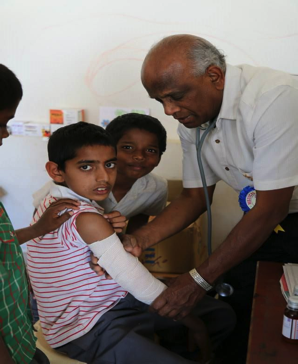 -Dr. Vuppala treating with extreme love & caringCPR Training Saves Lives!!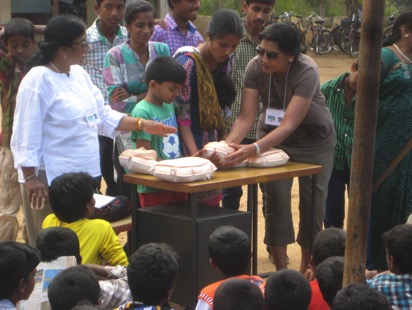 1,000 students and teachers trainedby Purnima Kotiya /Indira Mehta-N.C.TOILETS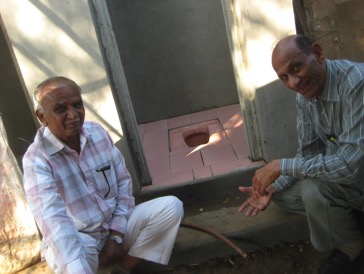 100 Toilets in Pipalaghar, Guj. To be constructed by YATRA-AIPNO.-Improved Personal Hygiene-Prevent water & mosquito borne ailments-Eliminates foul smell & open defecation             -EcofriendlyLaughing YOGA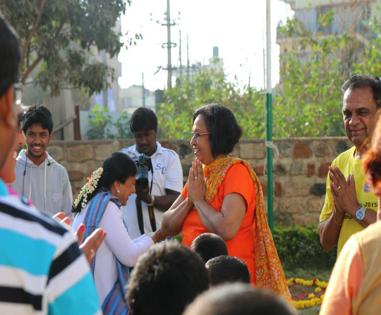 Jayanthiji Ramanan& Purnima Kotiya From N.C. conducted Laughing YOGA exercises to a group of 100+ on a Republic Day.Republic Day Ceremony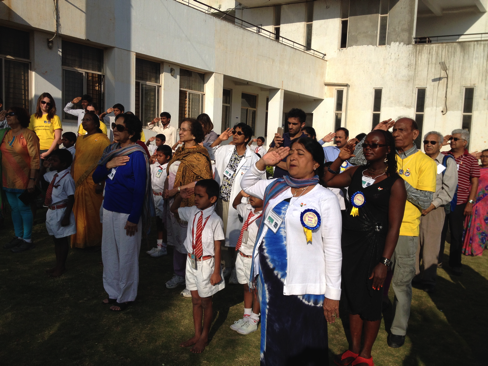 With Narendra Nelle orphanage students, Flag Hosting ceremony on Jan.26.Physical Therapy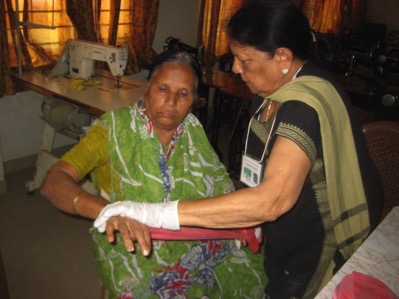 -200 patients trained in ‘pain management’-by N.Bavishi ;She also gave out FREE “Theraband”To patients.Gift of Sight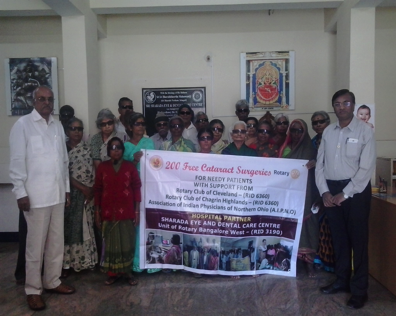 200 Cataract Surgeries funded byYATRA donors In Bangalorethru Rotary of BangalorePhysician & Pharmacist !!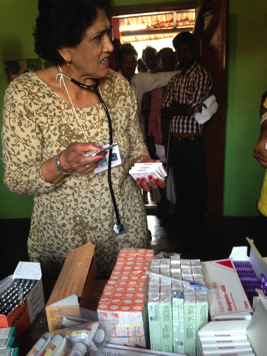 “Whatever it takes to make my patient Happy, I am willing to do”S.KampaniAlmost ALL medicines were DONATED by pharmacy companies.